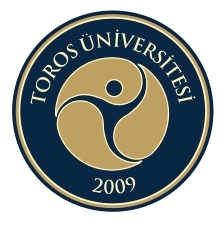 T.C.TOROS ÜNİVERSİTESİERASMUS KOORDİNATÖRLÜĞÜ’NE                  20...-20... Eğitim-Öğretim Yılı Bahar Yarıyılında ERASMUS Personel Hareketliliği kapsamında “Ders Vermek” üzere yurtdışına gitmek istiyorum.                  Bilgilerinizi ve gereğini arz ederim.                                                                                                      ………/……./20....                                                                                                                   İmzaAdı- SoyadıUnvanıFakülteBölümDaha Önce ERASMUS programından YARARLANDIM/ YARALANMADIMDaha Önce ERASMUS programından YARARLANDIM/ YARALANMADIM